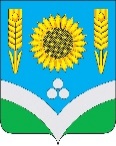 СОВЕТ НАРОДНЫХ ДЕПУТАТОВ РОССОШАНСКОГОМУНИЦИПАЛЬНОГО РАЙОНА ВОРОНЕЖСКОЙ ОБЛАСТИРЕШЕНИЕ49 сессии  от 24 мая 2023 года   № 325                      г.РоссошьО признании утратившим силу решения Совета народных депутатов Россошанского муниципального района  от 12.12.2018 г. № 27 «Об утверждении Положения о Молодёжном парламенте Россошанского муниципального района»          В целях актуализации работы в сфере молодёжной политики Совет народных депутатов Россошанского муниципального районаРЕШИЛ:Считать утратившим силу решение Совета народных депутатов Россошанского муниципального района от 12.12.2018 г. № 27 «Об утверждении Положения о Молодёжном парламенте Россошанского муниципального района».Опубликовать настоящее решение в официальном вестнике газеты «Россошанский курьер» и разместить на официальном сайте Совета народных депутатов Россошанского муниципального района в сети Интернет. Настоящее решение вступает в силу после его официального опубликования. Контроль за исполнением настоящего решения возложить на главу Россошанского муниципального района Сисюка В.М.Глава Россошанскогомуниципального  района                                                                       В.М. Сисюк